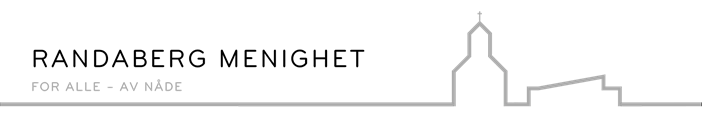 Årsmeldinger og regnskap 2023Perlemorskyer over Randaberg kirke i 2023.  Foto: Hjørdis H. Lund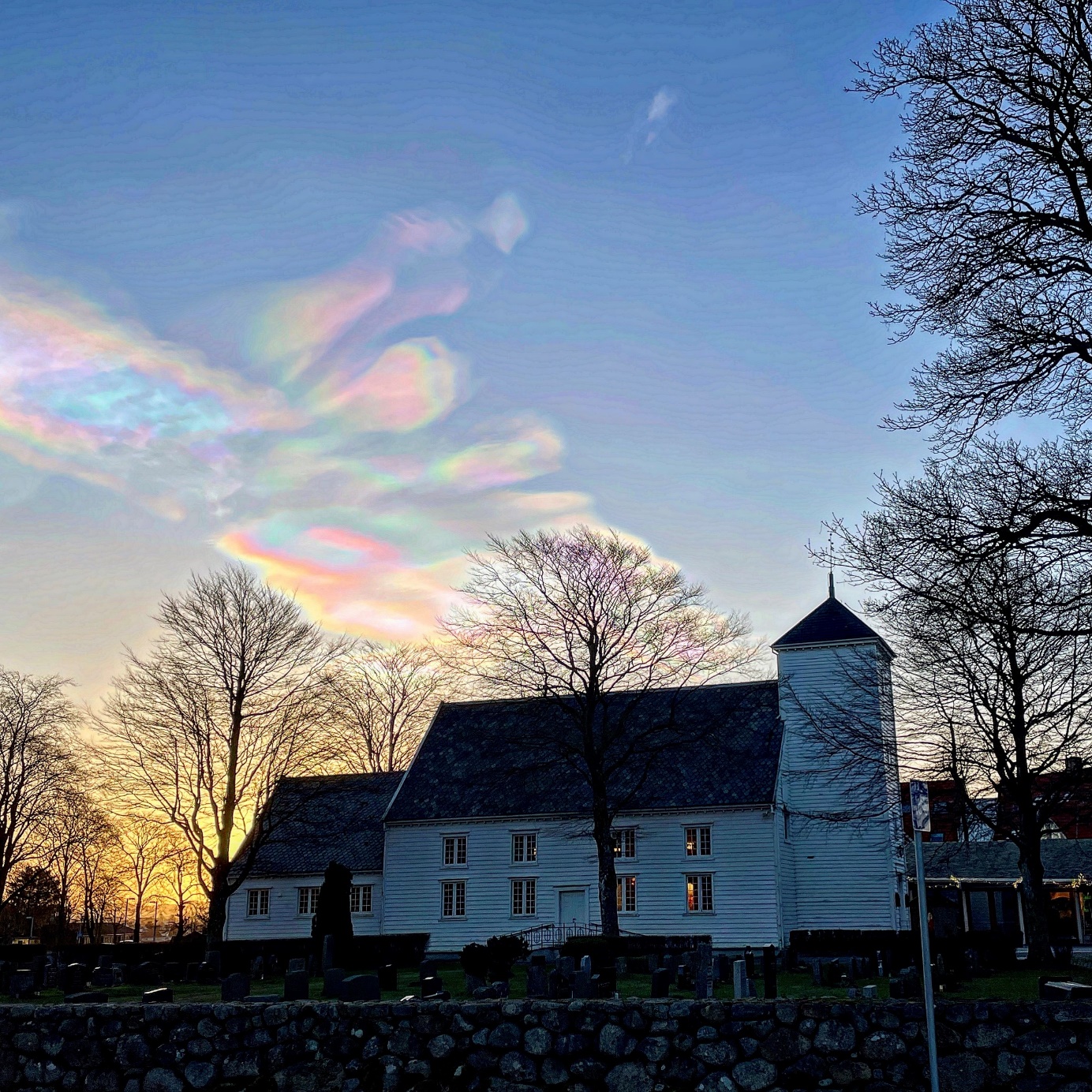 Innholdsfortegnelse:1. Rapport fra menighetsrådet..............................................s. 32. Gudstjenestelivet.............................................................s.133. Arbeidet for småbarnsfamilier........................................s.154. Kontinuerlig trosopplæringstilbud for barn....................s.175. Kontinuerlig trosopplæringstilbud for ungdom..............s.196. Felles aktiviteter i Den grønne landsbyen......................s.207. Diakonalt arbeid.............................................................s.228. Statistikk.........................................................................s.259. Regnskap 2023, budsjett 2024........................................s.281. RAPPORT FRA MENIGHETSRÅDET2023 var valgår i menigheten, og vi vil takke alle som deltok i kirkevalget og for tilliten som er gitt oss i det nye Menighetsrådet. Vi vil også takke det gamle menighetsrådet for innsatsen gjennom 4 år! Det er med iver og ydmykhet vi nå tar fatt på ny strategiplan for menigheten, med ønske om at vi skal få være en levende menighet i vårt lokalsamfunn.Vi hadde bispevisitas i 2023, og kjente på stolthet over å få vise biskopen hvor mye godt arbeid som gjøres i Randaberg Menighet av både stab og frivillige. Vi tar til oss biskopens innspill og forslag til videre fokus på blant annet god dialog med skolene og å nå ut til bredden av innbyggerne i kommunen vår.Vi håper og ber om at Randaberg Menighet kan få være en trygg havn og en kraftstasjon i Den grønne landsbyen, der mennesker får møte Jesus: at det kan få være et sted der alle som søker en himmel over livet, et fellesskap å tilhøre, tilgivelse for syndene og ny kraft til å leve det livet vi er skapt til, kan få kjenne seg hjemme. Tusen takk til alle som bidrar som frivillige i menigheten!La oss alle be om å få vandre i de gjerningene Gud har lagt foran oss, la oss oppmuntre hverandre, heie på hverandre og be for hverandre i Jesu navn. Lev i Guds velsignelse, og vær selv til velsignelse!Målfrid Vestvik BjåstadLeder, Randaberg MenighetsrådMenighetens satsningsområder 2020-2024Menighetsrådet (2019-2023) hadde følgende sammensetning til oktober 2023:Medlemmer i menighetsrådets utvalg og representer i FR perioden 2019-2023Arbeidsutvalget, (AU), bestod av Målfrid Vestvik, Eivind Emmerhoff, Møyfrid Bø,  sokneprest og daglig leder. Gudstjenesteutvalget (GTU) bestod av Inger Helene Kaldhol Rygg, Irene Karin Solheim, Hjørdis H. Lund, Jorunn Bø og sokneprest og organist.  Trosopplæringsutvalget (TOU) bestod av Marius S. Cazon, Tormod Johan Litlerè Klûver, Eivind Emmerhoff, Cecilie Kolnes, Ingunn Fjermedal og ungdoms- og trosopplæringsprest. Diakoniutvalget (DU) bestod av Egil Vestvik, Liv Helene Austbø, + representanter fra Grødem menighet. Misjonsutvalget bestod av Evy Torunn Nyvoll, Målfrid Vestvik Bjåstad, Ingrid A. Waage og Anne Viste Tokheim. Egil Vestvik og Marius Skjældal Cazon var menighetsrådets medlemmer i Randaberg kirkelige fellesråd (FR), og Tormod Johan Litleré Klüver og Ingunn Fjermedal var henholdsvis 1. og 2.varamedlem i Randaberg kirkelige fellesråd.Menighetsrådet (2023-2027) har følgende sammensetning fra oktober 2023:Menighetsrådet (MR) har i 2023 avholdt 9 møter og behandle 82 saker.Medlemmer i menighetsrådets utvalg og representer i FR perioden 2024-2027Arbeidsutvalget, (AU), består av Målfrid Vestvik Bjåstad, Eivind Emmerhoff, Torunn Strømme, sokneprest og daglig leder. Gudstjenesteutvalget (GTU) består av Målfrid Vestvik Bjåstad, Torunn Strømme, Irene Karin Solheim, Hjørdis H. Lund, Jorunn Bø og sokneprest. Trosopplæringsutvalget (TOU) består Bjørg Sivertsen Lauvsnes, Møyfrid Bø og ungdoms- og trosopplæringsprest. Diakoniutvalget (DU) består av Egil Vestvik, Fredrik Hodnefjell, diakonimedarbeider, + Oddbjørn Bø fra Grødem menighet. Misjonsutvalget består av Brigt Bø, Tormod Johan Litleré Klüver, AnneViste Tokheim, Janne Øygard og daglig leder. Herbjørn Vestvik og Bjørg Sivertsen Lauvsnes er menighetsrådets medlemmer i Randaberg kirkelige fellesråd (FR), og Erling Tokheim og Brigt Bø er henholdsvis 1. og 2.varamedlem i FR.Menighetsrådet satte i 2023 ned en komite (KRK 2030) for å se på mulige langsiktige alternativer til kirkebygg i Randaberg Menighet. Komiteen hadde første møte i juni 2023 og deretter 2 komitemøter i løpet av høsten. Mandatet fra menighetsrådet er å vurdere kirkelokaler med storsal, kontorer og lager. Komiteen har drøftet forskjellige lokasjoner og har hatt møte med Randaberg kommune med hensyn til opsjoner innenfor eksisterende reguleringsplan og mulig samarbeid. Fokus er på sentrumsnær lokasjon, og arbeidet videreføres i 2024 med samtaler med blant annet Coop Mega og Randaberg forsamlingshus’ styre. Komiteen medlemmer er Alv Bjørn Solheim (leder), Cecilie Kolnes, Jan Steinar Bø, Nina Holm Viste, Rune Øygard, Sigrunn Førsvoll, Tomas Mjelde Røsbak og Øystein Stjern.Staben har bestått av følgende personer i 2023:Frivillige Randaberg menighet er en aktiv menighet med et stort tilbud til folk i alle aldre. Dette er mulig på grunn av våre gode frivillige medarbeidere, som i 2023 var på hele 275 personer! Antall frivillige er stabilt, noen få sluttet i korona-tiden, mens nye har kommet til. Dette er naturlig, og vi setter stor pris på alle som bidrar enten det er på faste aktiviteter, foreldre som bidrar på trosopplæring, givere, gudstjeneste-medhjelpere osv. I september deltok105 personer på frivillighetsfest i Randaberg menighet. Tusen takk til hver enkelt som har vært frivillig i 2023! Inger-Anne Solem Ellingsen, Daglig lederMenighetens misjonsprosjekt med Det Norske Misjonsselskap 2020-2024For perioden 2020-2024 har Randaberg menighet inngått misjonsavtale med Det Norske Misjonsselskap, (NMS). Menigheten ønsker å støtte NMS sitt menighetsbyggende arbeid i England og Estland spesielt. I England er NMS engasjert sammen med den anglikanske kirken i Nord-England for å gjøre Jesus kjent for ungdom og etablere møtesteder. I Estland er NMS engasjert sammen den den estisk evangelisk-lutherske kirken i barne- ungdoms- og familiearbeid. Randaberg menighet sitt misjonsutvalg bestod i perioden 2019-2023 av Evy Torunn Nyvoll, Målfrid Vestvik Bjåstad, Ingrid Andreassen Waage og Anne Viste Tokheim. Det ble i fjor samlet inn kr.95 638- til misjonsprosjektet, som går til NMS og deres arbeid i England og Estland.  I tillegg til kollekter til misjonsprosjektet på gudstjenesten, ble det i 2023 arrangert temakveld misjon – Estland i kirkestua, misjonsløp rundt kirka og misjonstivoli på torget. Inger-Anne Solem Ellingsen, Daglig leder2. GUDSTJENESTELIVETI 2023 har vi på mange måter videreført ordninger som har blitt utviklet under korona.Streaming har blitt et fast tilbud på vanlige gudstjenester (unntatt familiegudstjenester). Her er det i snitt 19 seere hver søndag, og én seer kan være flere personer som sitter foran samme skjerm. Mange flere velger å se gudstjenesten eller prekenen på menighetens youtube-kanal i etterkant. Det var en liten oppgang i antall deltakere på gudstjeneste sammenlignet med i fjor, men sammenligner vi med 2019 så er det nedgang. Hvis vi tar med de som ser på stream er vi nok tilbake til nivået vi hadde før korona, samtidig skal streaming være et tilbud for å nå flere og ikke en «unnskyldning» for at antall fysiske deltakere går ned.Vi har fortsatt med 5 KAOS-kirke gudstjenester i året. Her ble det alltid feiret enten dåp eller nattverd. Vi har tatt noen grep for å treffe enda bredere, det er nå en egen stasjon for de med babyer, egne bord for de som kommer uten barn og alltid aktiviteter som er beregnet for litt eldre skolebarn.Vi ser nå at konseptet sprer seg mer og mer i resten av landet og NMSU lanserer et nasjonalt nettverk for dette arbeidet. Samtidig er det en stor økonomisk belastning at vi ikke kan bruke vårt eget kirkerom og må betale leie for Varen kulturscene.Påskevandringer med skuespill for barnehager og 1./2. klasse har blitt videreført i tillegg til skolegudstjenester. I julen hadde vi vandringer for de minste i barnehagene og en felles gudstjeneste for skolestartere. Det ble fire julegudstjenester med skolene: Tre med Harestad skole og én med Goa skole.Et område som vi ikke fikk gjort så mye med i 2023 var musikk i gudstjenesten. Det har kommet mange innspill både om bruk av nyere sanger og om å ikke glemme salmeboka. I 2024 vil vi uten tvil se forandringer her med en ny organist i staben. Her setter vi stor pris på konstruktive tilbakemeldinger. Min holdning i forberedelsen av gudstjenesten og salmevalg er at jeg vil at alle aldersgrupper skal kunne føle seg hjemme i noe av det vi synger. Det betyr nødvendigvis at de fleste ikke vil kunne føle seg hjemme i alle sanger og salmer som synges i løpet av en gudstjeneste. Nytt i 2023 var felles «Vi synger julen inn» gudstjeneste i Grødem kirke 3. søndag i advent og felles gudstjeneste 1. juledag i Randaberg kirke. Dette har vi tenkt å fortsette med, og det passer godt sammen med beskjeder om strammere økonomi i både fellesråd og bispedømmet. Noe av det jeg gleder meg mest til hver søndag er å møte alle på vei ut av kirken. Her setter jeg stor pris på oppmuntrende ord! Samtidig er det ofte ikke tid til en god samtale ved kirkedøra. Jeg er derfor også takknemlig når noen kommer til meg under kirkekaffe og har et spørsmål eller innspill til gudstjenesten. Tusen takk til alle frivillige som bidrar, og alle dere som ber for menigheten! Geoffrey A. Holtmann,Sokneprest3. ARBEIDET FOR SMÅBARNSFAMILIER   BYGGEKLOSSENEMålgruppe: Hjemmeværende foreldre med barn ca 8 mnd-3 år.Antall samlinger: 9 samlinger 2023.Ansvarlige: Barne- og familiearbeider, Ingrid A. WaageByggeklossene er et tilbud til mor/far og barn onsdag formiddager i kirkestua.Vi har en samling på ca 20 min hvor vi synger, hører på musikk, gjør bevegelser, spiller instrumenter og har sangleker. Gjennom byggeklossene ønsker vi å skape et sted der alle kjenner seg velkommen og sett, samt lære dem sanger som de kan bruke i hjemmet. Etter sangsamlingen er det leker på gulvet, og kaffe til voksne. Vi legger også til rette for at de kan spise lunsj hos oss, og setter frem babystoler. Felles lunsj er en fin samlingsstund for store og små, hvor drøsen går godt, og nye bekjentskap knyttes.Byggeklossene startet opp igjen i april 2023, etter initiativ fra en frivillig i menigheten. Det var 6 samlinger før sommeren, med et gjennomsnitt på 6 foreldre + barn. Høsten 2023 ble oppstart utsatt til november, og det ble 3 samlinger med byggeklossene i høst. Frivillige drev Byggeklossene i 2023, med litt hjelp fra barne- og familiearbeider. Ingrid A. WaageBarne- og familiearbeiderFAMILIEWEEKEND til STEMNESTADENMålgruppe: Barnefamilier i menighetenAnsvarlige: Barne- og familiearbeider i samarbeid med komitè. Antall deltakere: 76 stk. Årets familieweekend gikk var i år 17.-19. november på Tonstadli misjonssenter. Helgen var fin med god stemning blant store og små, og det at vi i tillegg fikk snø og ungene kunne ake – var en kjempe bonus! Med oss i år på familieweekend hadde vi taler Viggo Klaussen, fra organisasjonen Velkommen hjem. Viggo hadde egne møter for tweens, familiemøte og møte for de voksne lørdag kveld.  Programmet på weekend besto ellers av; juleverksted, tur til Tonstadbadet svømmehall, gudstjeneste, åpen scene, kveldssamling, god mat og mye tid til fri lek og prat. Målsettingen for helgen er sosialt, og samhold i menigheten blant barnefamiliene. Alt i alt en kjempekjekk helg, med gode tilbakemeldinger!Ingrid A. WaageBarne- og familiearbeider MIDDAG I STUAMålgruppe: Barnefamilier i menighetenAnsvarlige: Barne- og familiearbeider, Ingrid Waage i samarbeid med frivillige. Antall samlinger: 10 middager i 2023Oppmøte: Gjennomsnittlig 60 personer hver middag. (65 er satt som max antall)«Middag i stua» er et populært tiltak i menigheten. Det er blide takknemlige barnefamilier som får ferdig middag, og en kjekk sosial arena.  På hver middag har vi 2-3 frivillige på kjøkkenet, som både lager middagen og rydder etterpå. Nytt av året var både lasagne, grøt og komler på menyen. Komlemiddagene var såpass populære at vi på komlemiddagen i høst hadde venteliste på å få delta på middagen. Max grense ble den gangen satt til 80 pers.Ingrid A. WaageBarne- og familiearbeider Åpen kirkestue med hobbyaktiviteter30.september, var det Åpen kirkestue med hobbyaktiviteter i forbindelse med Høstmarken. Nærmere 100 personer var innom, mye barnefamilier og en del eldre. 2. og 3.desember var det Åpen kirkestue med hobbyaktiviteter. Rundt 50 personer var innom på hver av dagene. Mange familier opplevde det fint å kombinere å se på julegata og så gå på juleverkstedet. Flere var også innom juleverkstedet på søndag før de gikk på lysmessen. Inger-Anne Solem Ellingsen, daglig lederJUL PÅ KIRKETORGETMålgruppe: AlleOgså i år ble det laget til jule-torg utenfor kirken. Torget ble rigget opp på samme måte som i fjor, med julestallen som utgangspunkt, lyslenker, juletre og figurer som pynt. Alt var klart til første søndag i advent. Det har kommet gode tilbakemeldinger fra flere folk på at vi lager det så fint og stemningsfullt utenfor kirken, og vi ser at flere er borte i stallen og ser på utstillingen vår. Stallen blir også brukt i forbindelse med julevandring for barnehagene. En god dugnadsgjeng av frivillige var med også i år for å lage klar til juletorget. Ingrid A. WaageBarne- og familiearbeider4. KONTINUERLING TROSOPPLÆRINGSARBEID FOR BARN (se s. 30 for tidsbegrensende trosopplæringsstatistikken)SØNDAGSSKOLENMålgruppe: Barn fra 1-13 år, fordelt på 2 grupperAntall samlinger: 17 samlingerGjennomsnittlig oppmøte: 45 pers Ansvarlig: Barne- og familiearbeider i samarbeid med frivilligeSøndagsskolen er en velfungerende aktivitet i Randaberg menighet. Til hver søndagsskole er det 3 frivillige som har ansvar for å gjennomføre samling for gruppene.  Vi bruker Sprell Levende som pedagogisk opplegg for samlingene for gruppa som er i kirkestua (til og med 3.klasse), og Aldri Alene for barna fra 4.klasse. Begge oppleggene er laget av Søndagsskolen Norge. Søndagsskolen bruker SPOND som infokanal. Semesterplan ligger også på menighetens nettsider. Også i 2023 har det blitt kjørt ut 2 pakker i postkassen fra elgen helge, denne gang med en påskehilsen og julehilsen. Ingrid A. WaageBarne- og familiearbeider HITSMålgruppe: Aldersgruppe: 10-13 år (5.-7. klasse)Antall samlinger: 15 Hits  Deltakere: 133 stk deltok (50-60 stk på hver samling. 94 betalende medlemmer)Ansvarlig: Barne –og ungdomsdiakonarbeiderHits er et lavterskeltilbud der vi møter mange barn i soknet vårt her. Vi ønsker å gi gode og trygge møteplasser for unge med varierende aktiviteter som skaper glede og mestrings følelse. Vi har andakt der vi formidler Guds kjærlighet og er en god gjeng kristne ledere som driver dette sammen. Vi har hatt et variert program med aktivitet som skøyting, trampolinepark, åpen scene, sporlek, klatring, konkurranser, kanopadling, fotball, frisbeegolf, mesternes mester, pepperkakehus pynting, bingo m.m. Årets store happeninger har det vært flere av. Hits deltok på tre større arrangement i samarbeid med andre; Join In – bo hjemme leir. 15 stk fra Hits deltok. I regi av Søndagsskolen Rogaland. Tweens leir i regi av NMSU. 40 stk fra Hits deltok. Samarbeid mellom NMSU, Grødem tweens og Hits. Unges kveld i sentrum. Landbytalenter, aktiviteter og konsert med Lisa Børud i teltet på torget under høstmarked i september. 350 stk innom. Samarbeid mellom Landsbydrømmen, Landsbyforeningen, avdeling Fritid i kommunen og menighetene. Nattcup i arenaen. 60 stk fra Hits deltok. Samarbeid mellom Ril fotball, arenaen og menighetene. Snittet på antall deltakere holder seg stabilt på 50-60 stk på hver samling. Noen samlinger settes det en max antall deltakere på 50 stk pga kapasitet på enten voksne eller lokaler. 133 tweens går fast på Hits i løpet av et semester. Det vil si at de deltar jevnt på samlingene i løpet av et år. Høy deltakelse gjør fortsatt at vi tar mer i bruk andre lokaler. I år har kirkestua kun blitt brukt som lokale på 3 samlinger. Vi er glade for at kommunen og Randaberg arena er behjelpelige slik at vi kan leie RA. Utenom dette har vi vært på besøk i trampolinepark, klatreparker, og være flere ganger ute i nærområdet. Bruk av Spond som kommunikasjonsverktøy til deltakere / foreldre har vært vellykket.Hits har en ledergjeng av foreldre som gjør en kjempe innsats for tweens. De fordeler fredagene seg imellom og tar ansvar for opplegg og aktiviteter. B/u-diakon administrerer, handler inn og forbereder noe i forkant i tillegg til å delta på de fleste Hits samlingene i løpet av året. Cecilie KolnesBarne –og ungdomsdiakonarbeiderMinsing 2023Målgruppe: Barn 4-9 årAntall samlinger: 11 øvelser i kirken, og 7 opptredenerKoret har øvelsene sine i annenhver onsdag i kirken/kirkestua. Øvelsene varer i ca 45 min, inkl en kort andakt, samt litt kos på slutten med frukt, skiver eller lignende.Koret hadde i 2023 flere opptredener både på gudstjenester, felles korkonsert, julemesse, kommunens arrangement på 17.mai og ifm julegrantenning på torget.Ved utgangen av 2023 hadde koret 82 medlemmer, og et gjennomsnitt på 48 barn per øvelse.Anne Monica Sande og Merete Espedal deler på ansvaret om å dirigere koret. I tillegg er flere foreldre med som hjelp i koret hver øvelse. Ingrid WaageBarne- og familiearbeider5. KONTINUERLING TROSOPPLÆRINGSARBEID FOR UNGDOM (se s.30 for tidsbegrensende trosopplæringsstatistikken)Helt ærlig 2023Helt ærlig er vår panelsamtale om tabu-temaer, og andre vanskelige temaer. Her har vi med et panel bestående av en prest/ en som kan bringe inn et kristent syn på temaet, i tillegg til to som har god kjennskap til temaet f.eks gjennom yrke. Etter en introduksjon av paneldeltakerne og temaet får ungdommene sende inn anonyme spørsmål, enten skriftlig, eller på sms. Resten av kvelden bruker panelet til å besvare spørsmålene helt ærlig, etter beste evne I 2023 har dette tilbudet vært en del av konfirmantopplegget. Da tar vi for oss temaet «rus og alkohol» en kveld, og «sex og forelskelse» den andre kvelden. Katrine Immerstein GiljeDiakon i Grødem og Randaberg menigheterLedertrening 2023Ansvarlig: Ungdomsarbeider, og ungdoms- og trosopplæringsprest.Målgruppa: Ungdommer fra etter konfirmasjonstidEtter fullført konfirmasjon får ungdommene tilbud om å delta på lederkurs. Målet med dette arbeidet er å skape et trygt og stabilt fellesskap for ungdommer som bidrar på ulike måter inn i ungdomsmiljøet. Arbeidet gjøres sammen med Grødem menighet.I 2023 var det 10 ungdommer som deltok på ledertreningskurs. Det var 3 fra Randaberg menighet og 7 fra Grødem menighet. Arbeidet består av:Lederkurs. Dette er for alle som er ferdig med konfirmasjonen. To kurssamlinger før sommeren og to kurssamlinger etter sommeren. Det var 10 ungdommer på kurs.Etter fullført kurs har vi samlet dem til follow me-samlinger en søndagskveld i måneden. Det er det sosialt og åndelig påfyll som står i fokus, i tillegg til god mat. Follow me jr.Høsten 2023 startet vi opp follow me jr, som er en smågruppe for 8. og 9.klassinger fra alle tre ungdomsskolene i Randaberg. Her starter vi alltid med god mat, før vi går videre til en andakt og refleksjoner rundt den, og avslutter med bønn. Det har vært mellom 3 og 5 ungdommer på hver samling. Få, men dedikerte ungdommer.MEETINGPOINTMålgruppe: 8. klassinger og eldre Antall samlinger: 17 (9 på våren, 8 på høsten) Deltakere: 7-130 stk (varierende) Ansvarlige: MP styret i samarbeid med frivillige foreldre, ungdomsarbeider og trosopplæringsleder Året 2023 har vært et spennende år for Meetingpoint. Det har vært mange kjekke kvelder og vi er midt i en oppsving. MP holder på å omstrukturere og ønsker bredt samarbeid med menighetene og organisasjonene i Randaberg. Vi har arrangert basar, spillekveld, FIFA turnering, movie-night, pepperkakehuspynting, frisbeegolf, mm. Oppmøte varierer i forhold til andre aktiviteter i nærområdet, men det siste halvåret har oppmøtet vært veldig godt med masse engasjerte frivillige foreldre.Vi har hatt åpent fredager i partallsuker.  Alain FassotteUngdoms- og trosopplæringsprest Soul teensVåren 2023 har vi hatt et prosjektkor med 7 jenter. Vi hadde tre øvelser frem til stor felleskonsert i Grødem kirke i mai. I juni hadde vi en sommeravslutning der vi inviterte 7.klassinger som kan tenke seg å synge i kor. I august startet vi opp Randaberg Soul Teens. Vi startet med 12 ungdommer, og i løpet av høsten økte vi til 16 medlemmer. Vi har vært på korhelg til Horve sammen, og opptrådt på Gudstjeneste. Vi øver annenhver mandag.Katrine Immerstein GiljeDiakon i Grødem og Randaberg menigheter6. FELLES AKTIVITETER I DEN GRØNNE LANDSBYENLANDSBYTALENTERMålgruppe: Barn og ungdom i alderen 10-18 år.Ansvarlig: Barne- og familiearbeider Ingrid A. WaageDeltakere: 19 påmeldte innslag (28 barn), 16 gjennomførte audition, og 3 innslag ble sendt videre til finalen. I tillegg til deltakerne var det ca. 350 tilskuere på audition. Landsbytalenter 2023 ble avholdt 29. og 30. september.Audition i telt på torget i sentrum, og finale på scenen på Høstmarken. Å ha audition i teltet på torget er kjekt. Både små og store i publikum, og følelsen av at hele bygda heier på hver enkelt deltaker. Nivået på landsbytalenter har steget jevnt med årenes løp. Fra å ha mange tilsynelatende like danse/turne innslag til å ha et godt variert program hvor det vises at deltakerne har forberedt seg og øvd. Det bør også nevnes at det har vært veldig positivt for engasjementet rundt landsbytalenter etter at vi la dette i teltet på torget, og kombinerte det med «de unges kveld». Barne- og familiearbeiderIngrid A. WaageUnges kveld på høstmarked Lisa Børud konsert og aktiviteter på torget i forkant  Målgruppe: Barn og ungdom i alderen 10-18 år.Ansvarlig: Barne – og ungdomsdiakonarbeiderSamarbeid: Randaberg Kommune, Menighetene, Hits, Grødem Tweens, Landsbydrømmen, Rookie folkehallene, LandsbyforeningenTilstede: Ca. 350 stk En minnerik kveld for de unge under høstmarked. Landsbytalenter startet i teltet med høy deltakelse og underholdnings faktor. På torget hadde vi mange ulike aktiviteter som lift-tur, systue, bålpanne og marshmellows, basketball, fribeegolf etc. Ekstra gøy var det at Byberg maskin kom med lift slik at en kunne ta seg en tur opp og se på utsikten over sentrum. Mange gode lokale sponsorer og landsbydrømmen ble med for å få til denne magiske kvelden for de unge på torget. Tusen takk!Konsert med Lisa Børud. Lisa Børud leverte en flott konsert med både gamle barnesanger og nyere musikk. Publikum var i alle aldre. Det var ekstra stas å få lov å hoppe, danse og synge med på hele konsert. Kjempe stemning og gode minner ble skapt. Mange positive tilbakemeldinger på at det er kult vi får til konserter på toget med kristne artister som treffer bredt. Prosjektgruppe «Krafttak for ungdom» og utvikling av ungdomslokale Bassenget Menighetene (Randaberg og Grødem) er representert med barne-og ungdomsdiakonarbeider Cecilie Kolnes i kommunen sin prosjektgruppe «Krafttak for ungdom» som arbeider med å opprette et nytt ungdomstilbud «Bassenget» og andre møteplasser for ungdom.I prosjektgruppa jobber en med Kartlegge hva ungdommen selv ønsker av ungdomstilbudInvolvering -og medvirkningsprosess av både ungdom og frivilligeEt midlertidige ungdomsrom på frivillighetens husNatteravner i sentrum Søknader for å få midler til stillinger / prosjekterUtarbeide et nytt ungdomslokale «Bassenget» i gamle Harestad skole sin svømmehall. Cecilie KolnesBarne – og ungdomsdiakonarbeiderNattcup10.november arrangerte Grødem og Randaberg menighet nattcup for tweens, ungdom og voksne i randaberg, sammen med Randaberg fotball. Det ble en kveld med mange lag, stor aktivitet og over 900 mennesker innom Randaberg arena. Det stilte også svært mange frivillige, både som vakter, dommere og kakeselgere.Katrine Immerstein GiljeDiakon I Grødem og Randaberg menigheter7. DIAKONALT ARBEIDDiakoni for Randaberg og Grødem menigheter.Søndagstreff I løpet av året har det vært arrangert 2 Søndagstreff. Disse treffene har vært under evaluering av diakoniutvalget på grunn av at oppmøte ikke har vært så stort, og det er et tilbud som har trukket mest av de eldste, som allerede har et godt etablert tilbud med samlingspunkt i landsbyen. Søndagstreffet i september der Optimistene deltok, ble derfor det siste før vi la ned dette samlingspunktet.Åpen kirkestue Gjennom året som har gått har Åpen Kirkestue fortsatt med gode besøkstall, med åpen kafè hver mandag kl 11-13. I gjennomsnitt er 35-45 personer innom. Også turgruppene for menn og damer stikker gjerne innom i døra på en vaffel og kaffe etter tur. I månedene mars/april/mai uten diakon i stilling, ble dette tiltaket drevet av en trofast frivillig gjeng, som trives med å møte mennesker og tilby en åpen møteplass. Fra juni gikk også nyansatt diakonimedarbeider inn fast i dette tiltaket. Kafeen er en god arena for samtaler, her stikker også ofte nye mennesker innom. Det fungerer som et godt lavterskeltilbud, særlig for pensjonister, selv om alle aldre er velkomne.  Syng med oss / Lapskauslunsj Syng med oss, som ble startet i 2014, er en del av tilbudet Åpen Kirkestue. Fra sommeren 2023 ble det månedlige tiltaket lagt fast til hver siste mandag i måneden, kl 11-13. Lapskauslunsj med fløterull til dessert har vært fast meny gjennom 2023, og det er en god gjeng frivillige som sørger for varm mat og sang/musikk på Syng med oss. I gjennomsnitt er 35-50 personer med.Sofus klubbenGjennom sitt 39. år er Sofusklubben ennå en fast og forutsigbar møteplass for personer med utviklingshemming/funksjonsnedsettelse. Klubben har trofaste deltakere, som møtes torsdager i partallsuker i Kirkestua. Ca 25-30 personer inkl. hjelpere deltar. Våren/sommeren 2023 har flere trofaste frivillige ledere avsluttet sitt engasjement etter lang og tro tjeneste. Denne tjenesten ble løftet fram ved at Sofusklubben ble tildelt Randaberg kommunes kulturpris for 2023! Sofusklubbens medlemmer er delaktige når aktiviteter skal planlegges, og flere deltar aktivt i samlingen med allsang/solo, ledelse og andakt. Høsten 2023 inngikk Sofusklubben og elever ved Innsats for andre på Grødem ungd.skole avtale om at elevene bidrar i matlaging og aktivitet på Sofusklubben. Dette er et positivt tilskudd når flere av de frivillige gjennom mange år har takket av.  Sofusklubben har hatt ca 20 samlinger gjennom året med varierte sosiale aktiviteter både inne og ute.Leksehjelp Leksehjelpen hver mandag kveld drives av trofaste frivillige leksehjelpere. Det varierer gjennom sesongen hvor mange som benytter seg av tilbudet, men vi ser at i 2023 har flere barn begynt å komme. De frivillige har mye faglig kompetanse, noe som bidrar til at deltakerne får hjelp som dekker de fleste skolefagene i den norske skolen. Deltakerne er flyktninger og innvandrere fra flere land. Leksehjelpen er kjent for hjelpeinstanser kommunalt og Johannes læringssenter. Det er givende for leksehjelperne/lærerne å høre at tidligere elever nå er kommet ut i arbeid. I høst ble vi informert om at språkkafeen på Frivillighetens Hus hadde flyttet ukedag, til samme dag/tid som Leksehjelpen, fordi det nyoppstartede demenskoret hadde behov for hele huset tirsdager, som de opprinnelig hadde kafe. Det medførte et dialogmøte, der vi erfarte at vi når ulike målgrupper. På kafeen på frivillighetens hus er over 90% fra Ukraina, og flere innflyttere ventes det neste året. På Leksehjelpen er det deltakere fra svært ulike land som kommer. Dermed driver vi videre som før uten endringer.SpråkkafeFra våren 2023 ble språkkafeen flyttet til privat hjem hos Inger Sande, da diakonstillingen ble ledig gjennom våren. Språkkafeen har i 2023 vært et tilbud for kvinner en ukedag i måneden, der vi fokuserer på å tilby en sosial samlingsplass på tvers av nasjonaliteter og mulighet for enda større integrering. Gjennom høsten har vi fått med flere frivillige, som også stiller med hjem, slik at det nå rullerer hvor vi møtes. Oppmøte er ved Kirkestua, der deltakerne hentes i privatbiler. Dette gir en hjemmekoselig og nær møteplass, som samler norske og flerkulturelle kvinner. Det serveres kaffemat, og det er også satt av fast tid til språkoppgaver i tillegg til gode samtaler.Temakvelder. 14.februar. Datekveld i Grødem kirke, med fokus på et godt samliv og god kommunikasjon. Men OnlyPå vårparten ble det arrangert “men only”. Per Ivar Selvåg kom og fortalte om “BMW med fjoslukt”. En BMW ble til og med kjørt inn i kafeen i Grødem kirke. Ca 300 menn møtte opp.Psykisk helse dager. Er et samarbeid med Randaberg kommune. Vi hadde 4 samlinger i 2023. Med temaet “Vi trenger å høre til”. Dora Thorhallsdottir hadde en kveld som omhandlet hverdagsstress. Morten Frankirg fra Einherjar hadde en kveld om gaming. Barnevakten kom for å hjelpe oss foreldre å navigere o den digitale verdenen barna er. Den siste kvelden var en flerkulturell aften.Minnegudstjeneste 5. november i Randaberg kirke. De som har mistet noen av sine nærmeste det siste året er spesielt invitert. Opplesning av navn og lystenning for hver enkelt er en høytidelig og fin markering for de etterlatte. I Randaberg/Grødem ble 81personer opplest og minnet i årets gudstjeneste.Smågrupper/husfellesskap/turgrupper:I menighetene er det rundt 20 smågrupper/husfellesskap som samles i hjem i mer eller mindre faste samlinger. Flere av gruppene har deltakere fra både Randaberg og Grødem menigheter, og det sendes ut faste nyhetsbrev til deltakerne. Høsten 2023 har vi også startet å informere om muligheten for å starte opp familiegrupper, for familier som kan tenke seg dette. Hver mandag kl 10 møtes en gjeng mannlige turgåere ved Kirkestua. Dette er ei åpen gruppe som flere er velkommen til å delta på. Gjennomsnittlig 2-6 deltakere pr gang siste året.Et par ganger i uken er også kvinnelige turgrupper i aktivitet. Disse drives på eget initiativ.Sorggrupper. De som mister en av sine nærmeste får så langt det lar seg gjøre en telefon fra diakoni. På grunn av at diakonstilling stod ledig noen måneder, samt høye dødstall i 2023, har det blitt prioritert å ringe/tilby samtale/sorggruppe til et utvalg av etterlatte. 2 sorggupper har vært i drift gjennom året, hvor til sammen 12 stk deltok. Sorggruppearbeidet drives i et samarbeid med Stavangerkirkene. Høsten 2023 har det vært gjort planleggingsarbeid for å starte opp en ny sorggruppe på Randaberg vår 2024.Temakveld om sorg blir tilbudt de som har mistet en pårørende. det er i samarbeid med Diakonene i Stavanger. I 2023 ble denne avholdt i Tjensvoll kirke, der vi fikk flott pianomusikk med dikt innimellom.Adventsgudstjeneste med nattverd14.desember i Randaberg kirke, med påfølgende kaffekos og julesanger i kirkestua. Dette er et årlig samarbeid med dagsenteret, Vistestølen, Vardheim og Revmatiker foreningen. Samtaler. Diakonimedarbeider tilbyr samtaler på kontoret eller hjemme hos personer som ønsker samtale og sjelesorg. 15 samtaler ble avholdt i 2023.Hjemmebesøk til eldre eller syke i menigheten Diakon, Prest og frivillige i menigheten utfører dette. Konserter Advent, påske og sommerkonserter i Grødem kirke. Til sammen avholdes vanligvis rundt 10 konserter årlig med lokale musikere. Dette er flotte gratiskonserter som holder et høyt musikalsk nivå. Kafe før og etter konsertene. Fiks D og reparasjon kafe I løpet av 2023 har Fiks D blitt lagt ned av ressurshensyn, samt at reparasjonskafeen drives videre med kommunale ressurser på Frivillighetens hus.Samarbeid med BarnebruktmarkedetNytt av året er et samarbeid med barnebruktmarkedet der overskudd av klær ble delt ut til vårt flerkulturelle nettverk, i en førjulstid med stram økonomi for mange. Overskudd av klær ble gitt til menigheten på Finnøy. Dette samarbeidet fortsetter også våren 2024. Det ble søkt om midler til utdeling av julegavekort, der ble storbyene prioritert når DnK fikk midler av Regjeringen, og det var derfor ikke midler til utdeling på Randaberg. Vi har tatt initiativ til en felles julegaveaksjon med kommunen neste år, slik at mange gode krefter forenes. 8. STATISTIKKNoen kommentarer til årsstatistikken 202349 personer ble konfirmert i Randaberg kirke, 16 færre enn i 2022.  Det ble utført 13 vielser i Randaberg kirke i 2023, noe som er 7 færre enn året før. Videre viser årsstatistikken at det i snitt var 170 personer på gudstjenester avholdt på søndager- og helligdager i 2023. Dette er en liten økning på 1,6% fra i fjor, men samtidig godt under snittet for 2019 (før korona). 26 av 54 gudstjenester som ble avholdt i Randaberg kirke ble streamet, og totalt 494 deltakere så gudstjenestene via stream hvis vi tar med de som bare ser prekenen på opptak senere (uten at de nødvendigvis ser hele).  Til sammen 1208 personer deltok på en av de fire julaftensgudstjenestene, en liten økning på 6,2 prosent i 2023 i forhold til året før. Tilbud om fire gudstjeneste-tidspunkt denne dagen, kan være en medvirkende årsak til den gode oppslutningen.  Ingen av gudstjenestene i 2023 ble streamet (i 2022 ble en av gudstjenestene streamet), og dette ble etterlyst av noen få personer. Det ble samlet inn kr. 491 643,- i kollekt i gudstjenestene i 2023, noe som er en økning på 4,2 % i forhold til 2022. Av dette beløpet gikk kr.215 362 til eget arbeid og 276 281 til eksterne organisasjoner. Menighetens givertjeneste i 2023 var på kr. 479 600, tilnærmet samme beløp som i 2022. Dette viser at menigheten har en god og stabil givertjeneste. 275 personer var frivillige i ulike oppgaver i menigheten i 2023. Antallet frivillige har gått noe ned fra 2022 (297 frivillige), men Randaberg menighet har likevel en stor gruppe engasjerte frivillige. Til tross for dette opplever staben at de må jobbe mye med å få nok frivillige til arbeidet. Spesielt har det vært vanskelig å rekruttere nok ledere til søndagsskolen.50 barn ble døpt i Randaberg kirke eller på Kaoskirke på Varen kulturscene i 2023. Dette er 8 flere enn i 2022. Konfirmantene samlet inn kr.97 000,- (kr.93 233,- i 2022) under Kirkens Nødhjelps fasteaksjon, det største beløpet som Randaberg-konfirmantene noen gang har samlet inn til aksjonen!Det ble i fjor samlet inn totalt kr. 95 638, til menighetens misjonsprosjekt, som går til NMS og deres arbeid i England og Estland. Beløpet ble samlet inn via kollekt i kirken, på misjonsløp rundt kirka 23.april (kr.18 535,-) + kr.25 405,- som gikk direkte til NMS via Spleis), og på misjonstivoli på torget 11.juni (kr.17 023,-)Tall fra årsstatistikk for Den norske kirke, Randaberg menighet 2010-20231Gjelder forordnede gudstjenester på søn.- og helligdager, ikke gudstjenester på Vardheim, ungdomsgudstjenester og skolegudstjenester. 2Gjelder forordnede gudstjenester i kirken. 3Gjelder antall dåpsbarn i Randaberg kirke, på Varen, Torget eller Tungenes og ikke prosent av døpte i målgruppen (kullet av tilhørige).4Gjelder antall konfirmanter i målgruppen, (døpte).Samlet rapport for menighetens trosopplæringstiltak 2023I dåpen leser vi fra Bibelen om «å lære å kjenne» troen. Dette ønsker menigheten å bidra til, sammen med de som har ansvar for oppdragelsen av barnet.  Menigheten har tidsavgrensede aldersinndelte trosopplæringstiltak tiltak for barn og unge i alderen 0 – 16 år med utgangspunkt i trosopplæringsplanen for Randaberg menighet. Menigheten har gjennom flere år jobbet strategisk for å ha en god trosopplæringsplan som gir tilbud til hvert års trinn. Vi følger skoleår, noe som gjør at for eksempel 7 åringene har tilbud 2 ganger (både våren i første klasse og høsten i 2.klasse) og neste tilbud er i januar det året de blir 9 år. Det samme gjelder for Kode B i januar/februar for 4.klassingene, som inviteres samme år i august i 5.klasse til Ny kode og HITS. Vi har gode erfaringer med å ha års-hjulet for trosopplæring på denne måten, og opplever at vi blir godt kjent med barna som kommer til oss. Vi ser at enkelte tiltak er kjempepopulære, og effekten av å gå å hente dem på skolen, gjør at flere og flere blir med for hver samling. Dette gjelder spesielt for Harestad skolekrets. Vi har fortsatt en vei å gå med å få flere fra Goa-distrikt til å komme på våre tiltak. Både tidsavgrensede trosopplæring, og de kontinuerlige tiltakene. Her må vi sette oss ned og se på hva vi kan gjøre for å bedre dette.Trosopplæringsstatistikken gjelder antall deltakere på trosopplæringen i forhold til døpte i soknet. Oppslutningen er generelt høy, og menigheten har tilbud om trosopplæring på hvert års-trinn fra 0-16 år. Det er det få menigheter i Norge som har og noe vi kan være stolte av.Covid-19 har laget litt krøll i rapporteringen, med både utsatte og endrede tiltak. Eks. er grunnen til den høye prosenten for krøllesamling i 2020 at menigheten leverte ut krøllebøker i postkassen til alle 2 åringer + alle 2-åringer vi har på ekstra listen, (barn som ikke er medlemmer, men der foreldrene har bedt om å få tilbud om trosopplæring). Totalt ble oppslutningen da på 132%.Lys våken 2020 ble utsatt på grunn av Corona, og gjennomført i juni i 2021. I 2021 desember ble Lys våken også utsatt, og gjennomført i mars 2022. Disse to tiltakene er da gjennomført med 12 åringer, ikke 11 åringer som de egentlig skulle blitt ifølge planen. Statistikken ble endret her, slik at riktig kull ble rapportert for å få rett prosent. Mesternes Mester ble i 2022 og 2023 ikke gjennomført grunnet manglende stabsressurser.9. Regnskap 2023, BUDSJETT 2024Kommentarer til regnskap 2023 og budsjett 2024Regnskapet for 2023 viser et foreløpig samlet underskudd/merforbruk på kr.51 644,- i forhold til budsjett 2023. Det gjøres oppmerksom på at dette er foreløpige tall da revisjonsrapporten enda ikke er lagt frem. Merforbruket skyldes i hovedsak økte lønnsutgifter og endring i hvordan konfirmasjons-regnskapet skal føres. Etter en gjennomgang høsten 2023 av hva fellesrådet og den enkelte menighet skal finansiere av stillinger, ble menighetens årlige egenfinansiering høyrere.  Menighetens lønnsutgifter i 2023 kom på kr.466 715,- (se under “Finansiering av stillinger” for mer info om dette). Dette er kr. 64 715 mer enn budsjettert. Når det gjelder føring av konfirmant-regnskapet, kom det fra 2022 pålegg fra revisor om at pengene skal “følge” det enkelte konfirmantkull, selv om kullet går over 2 regnskaps-år. Fra konfirmant 23/24 betyr dette at både inntekter og utgifter føres på et prosjektnummer. Alt som er ført på dette prosjektnummeret i 2023 regnskapet, flyttes så over til 2024-regnskapet siden pengene skal følger dette kullet over til neste år da de skal konfirmeres. Resterende “beholdning” i 2023 regnskapet tilhører -22/23-kullet. Siden menighetens regnskap i 2022 gikk med underskudd og det i 2021 (da det var overskudd) ikke var et pålegg fra revisor om at pengene skulle følge konfirmant-kullet, førte dette til at konfirmant-regnskapet for 2023 ble et regnskaps-år uten inntekter fra året før (konfirmantkontingent-22-kullet), mens inntektene fra konfirmant –23/24 altså overføres til 2024 regnskapet. Konfirmant -23/24 får derimot en god inntekt som skal brukes på deres aktiviteter i 2024 (blant annet weekend). Etter at regnskapet er godkjent av revisor vil menighetsrådet vedta hvordan merforbruket skal dekkes. Budsjett 2024 legger opp til at budsjettet skal gå i balanse, 0,- for alle ansvar. Ved utgangen av 2023 har Randaberg menigheten en kapital på kr.3.740.212,60 plassert på bankkonti i SR-bank. I 2022 vedtok MR å investere kr.2,5 MNK i lav risiko fond hos DNB Bank ASA. MR ser på dette som en langsiktig sparing med tanke på menighetens behov for et større kirkelokale. Per 31.12.22 har menigheten en kapital på kr. 2.788,270,03 i nevnte fond.Menighetens kapital per utgang 2023 er med dette kr.6.528 482,63,- Finansiering av stillinger i Randaberg menighetI Randaberg menighet var det per.01.01.2023 4,9 årsverk i ulike stillinger, i tillegg sokneprest. Menigheten deler også 1,55 årsverk i felles diakoniarbeid med Grødem menighet. Av disse stillingene finansierer Randaberg menighet selv 0,7 årsverk fordelt på 0,3 til barne- og ungdomsarbeider, 0,3 til diakonimedarbeider og 0,10 til ungdomsprest. Menighetens lønnsutgifter i 2023 var på kr. 466 715. Stillingene finansieres via givertjeneste, som i 2023 var på kr.479 600. Givertjenesten dekker dermed menighetens nåværende lønnsutgifter. Fast givertjenesten gjør menighetens inntekter mer forutsigbare og gir menigheten mulighet til å drive et stort og aktivt arbeid blant barn, unge og voksne. Tusen takk til dere som er med i denne tjenesten!Inger-Anne Solem Ellingsen, daglig lederMR medlem, lederMålfrid Vestvik BjåstadMR medlem, nestlederEivind EmmerhoffMR medlemEgil VestvikMR medlemIngunn FjermedalMR medlemMøyfrid BøMR medlemGro VistnesMR medlemTormod Johan Litlerè KlüverMR medlemMarius Skjældal CazonMR medlem (1.vara) Rune SlettebøMR medlem (2.vara)Peter Mathias OftedalMR medlem (3.vara)Erling TokheimMR medlem (4.vara)Irene Karin SolheimSokneprest Geoffrey A. HoltmannSaksbehandler og sekretærInger-Anne Solem EllingsenMR medlem, lederMålfrid Vestvik BjåstadMR medlem, nestlederEivind EmmerhoffMR medlemBjørg Sivertsen Lauvsnes MR medlemTorunn StrømmeMR medlemErling TokheimMR medlemHerbjørn Vestvik MR medlemTormod Johan Litlerè KlüverMR medlemBrigt BøMR medlem (1.vara) Egil VestvikMR medlem (2.vara)Rune SlettebøMR medlem (3.vara)Møyfrid BøMR medlem (4.vara)Kristian Austrått Enoksen MR medlem (5.vara)Fredrik HodnefjellTittelNavnStillingsstørrelse/kommentarProst Tomas Mjelde Røsbak100%KirketjenerBerit Knoph Bø100%, (40% kirketjener og 60% kirkegårdsarbeiderOrganistPer Kristen Mørk40% (gikk av med pensjon fra 19.12.23)UngdomsarbeiderOscar Rafoss 30% 01.04.23-18.06.23Ungdomsarbeider Marie Vistnes 30% 15.08-31.12.23Ungdomsarbeider Tonje Gundersen 40%, sluttet 31.12.23. KonsulentHjørdis Helgeland Lund10%, vikar for daglig lederKirkeverge Erik Rørtveit 100%, 01.06.22-31.01.23Kirkeverge Solveig Mjølsnes Hatletvedt 100% fra 01.04.23Barne-og ungdomsdiakonimedarbeiderCecilie Kolnes60% fast, 10% vikariat fra 01.05.23-31.12.23Barne- og familiearbeider og frivillighetskoordinatorIngrid Andreassen Waage 60%barne-og familiearbeider,20% frivillighetskoordinator,10% vikariat prostesekretærUngdomsdiakonimedarbeiderKatrine Immerstein Gilje25%, felles for Randaberg og Grødem menigheter, 40% fra august -23RenholderStefka Zlateva70%DiakonimedarbeiderLiv Helene Austbø70%, felles for Randaberg og Grødem menigheter. Sluttet 01.03.23SokneprestGeoffrey A. Holtmann100% Ungdoms-og trosopplæringsprestIngvild Galland Alander80%, vikariat 01.02-30.09.23UngdomsarbeiderKaren Hovda30% 09.10-31.12.23. Ungdoms-og trosopplæringsleder Alain Fassotte 80% vikariat fra 01.02.22-31.01.2370% vikariat fra 09.10-23-31.09.24Daglig lederInger-Anne S. Ellingsen80%, (20 % perm.)2023202220212020 20192018201720162015201420132012201120101.Antall Gudstjenester, søn. -og helligdager555544  55  56  55 54  52  53  55  55  53  55  542..Deltakere pr. gudstjeneste 170163107  99196207201236235229201187217203Deltakere per guds-tjeneste i Goa distrikt------  90109 88 78  77  70Nattverdgjester pr. gudstjeneste 887082  91110120 86 98  90 95 82100136129Døpte 3504241  46  45  51 58 69  67 56 67  65  67  71Konfirmerte4496573  75  63  69 77 77  68 92 80  75  94  72Gravferder665549  49  45  38 47 43  39 49 42  45  52  43Oppslutning på tiltak i trosopplæringen 2015-2023(% av døpte i målgruppen)MålgruppeNavn på tiltak2015201620172018201920202021202220230 - 1 årBabysang 39 %22 %26 %23 %40 %36 %26 %37 %55%1 - 1 årDuesamling27 %22%2 - 2 årKrølle-samling37 %15 %132 %29%30 %38%3 - 3 årNoas Ark24 %35 %16 %41%22 %33%4 - 4 år4-årsbok55 %63 %59 %67 %42 %51 %47 %51 %39%5 - 5 årLøve-samling15 %10 %56 %30 %39 %24 %29 %41%7 - 7 årFørste-klasses29 %47 %28%52%Endret til vår, se 202039 %0%43 %42%7 - 7 årDåpsskole75 %51 %42 %73 %53 %88 %60 %77 %45%9 - 9 årTårnagent-helg27 %60 %55 %49 %47 %71 %52 %73 %64%10 - 10 årKode B36%59 %6541%70%10 - 10 årNY Kode27 %47 %29 %27 %55 %57 %32 %56%10 - 12 årHITS23 %24 %37 %24 %44 %61 %72 %70 %46%11 - 11 årLys Våken36 %39 %43 %36 %44 %0 %0 %57 %47%12-12 årLys våken 12-åringer, utsatt i 2020 og 2021 pga Corona 34 %53 %12 - 12 årAldri Alene34 %53 %25%13 - 13 årMesternes mester19 %36 %59%0 %0%13 - 18 årLedersamlinger7 %6 %5 %5 %4 %5 %2 %1 %4%15 - 15 årKonfirmasjon82 %89 %84 %86 %76 %82 %101 %83 %71%15 - 15 årLederkurs18 %5 %8 %6 %10 %20 %8 %0 %16%15 - 15 årKonfirmant-reunion38 %13%16 - 18 årKonfirmantledere4 %3 %3 %2 %3 %7 %6 %2 %2% Foreløpig regnskap 2023 per 04.03.24Ansvar OmrådeBeløp Budsjett-23Budsjett -24441Drift 22 60600455Konfirmasjon64 13900451Trosopplæring-188800457Søndagsskole-294000453Hits-339800466Randaberg Soul Teens 286800491Familiearbeid 000481Sofusklubben452000458Ungdom-392400462Minising-915900452Sprell levende livsmestring (Dåpsskolen og Førsteklasses)-14 46700454De unges kveld (fra 2024)000459Ledertrening000482Åpen kirkestue-604900492Middag i stuen-66400Sum:51 64400